НОВЛЕНИЕ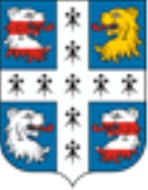 МЕСТНАЯ АДМИНИСТРАЦИЯМУНИЦИПАЛЬНОГО ОБРАЗОВАНИЯНИЗИНСКОЕ СЕЛЬСКОЕ ПОСЕЛЕНИЕМУНИЦИПАЛЬНОГО ОБРАЗОВАНИЯЛОМОНОСОВСКИЙ МУНИЦИПАЛЬНЫЙ РАЙОНЛЕНИНГРАДСКОЙ ОБЛАСТИМуниципальной программы «Формирование комфортной городской среды Низинского сельского поселения на 2018-2022 годы» в рамках реализации приоритетного проекта «Формирование комфортной городской среды»2018г.УтверждаюГлава администрации Низинского сельского поселения_________________ Е.В. КлухинаИНФОРМАЦИОННАЯ КАРТАРАЗДЕЛ 1. ХАРАКТЕРИСТИКА ТЕКУЩЕГО СОСТОЯНИЯ СФЕРЫ БЛАГОУСТРОЙСТВА В НИЗИНСКОМ СЕЛЬСОКМ ПОСЕЛЕНИИ1.1 В настоящее время население составляет 4297 человек.  В последние годы в поселении проводилась целенаправленная работа по благоустройству и социальному развитию населенных пунктов. В тоже время в вопросах по благоустройства территорий поселения имеется ряд проблем. Благоустройство многих населенных пунктов населения не отвечает современным требованиям.Характеристика благоустройства дворовых территорийВ целях настоящей программы под дворовой территорией понимается совокупность территорий, прилегающих к многоквартирным домам, с расположенными на них объектами, предназначенными для обслуживания и эксплуатации таких домов, и элементами благоустройства этих территорий, в том числе парковками (парковочными местами), тротуарами и автомобильными дорогами, включая автомобильные дороги, образующие проезды к территориям, прилегающим к многоквартирным домам. В Низинском сельском поселении 42 многоквартирных дома. Основная часть домов построена от 20 до 40 лет назад. Благоустройство дворов на сегодняшний день в целом по поселению полностью или частично не отвечает нормативным требованиям. Пришло в негодность асфальтовое покрытие внутриквартальных проездов и тротуаров. Асфальтобетонное покрытие на 70% придомовых территорий имеет высокий физический износ. Недостаточно производились работы во дворах по уходу за зелеными насаждениями, восстановлению газонов, удалению старых и больных деревьев, не осуществлялась посадка деревьев и кустарников. Зеленые насаждения на дворовых территориях представлены, в основном, зрелыми или перестойными деревьями, на газонах не устроены цветники. В ряде дворов отсутствует освещение дворовых территорий, необходимый набор малых архитектурных форм и обустроенных площадок. Отсутствуют специально обустроенные стоянки для автомобилей, что приводит к их хаотичной парковке на газонах. Специально оборудованные контейнерные площадки, не соответствуют нормативным требованиям, что приводит к ухудшению эстетического вида дворовых территорий.Надлежащее состояние дворовых территорий является важным фактором при формировании благоприятной экологической и эстетической среды. Проблемы восстановления и ремонта асфальтового покрытия дворов, озеленения, освещения дворовых территорий, ремонта (устройства) дождевой канализации либо вертикальной планировки на сегодня весьма актуальны и не решены в полном объеме в связи с недостаточным финансированием отрасли. Принимаемые в последнее время меры по частичному благоустройству дворовых территорий не приводят к должному результату, поскольку не основаны на последовательном подходе к решению проблемы и не позволяют консолидировать денежные средства для достижения поставленной цели. К благоустройству дворовых территорий необходим последовательный комплексный подход, рассчитанный на среднесрочный период, который предполагает использование программно-целевых методов, обеспечивающих увязку реализации мероприятий по срокам, ресурсам и исполнителям. Основным методом решения проблемы должно стать благоустройство дворовых территорий, которое представляет из себя совокупность мероприятий, направленных на создание и поддержание функционально, экологически и эстетически организованной среды, улучшение содержания и безопасности дворовых территорий и территорий кварталов. Реализация программы позволит создать благоприятные условия среды обитания, повысить комфортность проживания населения, увеличить площадь озеленения территорий, обеспечить более эффективную эксплуатацию многоквартирных домов, улучшить условия для отдыха и занятий спортом.1.2. Характеристика сферы благоустройства муниципальных территорий общего пользования.Внешний облик поселения, его эстетический вид во многом зависят от степени благоустроенности территории, от площади озеленения. Благоустройство - комплекс мероприятий по содержанию объектов благоустройства (в том числе зеленых насаждений), направленных на создание благоприятных условий жизни, трудовой деятельности и досуга населения. Озелененные территории вместе с насаждениями и цветниками создают образ поселения, формируют благоприятную и комфортную городскую среду для жителей и гостей поселения, выполняют рекреационные и санитарно-защитные функции. Они являются составной частью природного богатства поселения и важным условием его инвестиционной привлекательности. На территории Низинского сельского поселения таким объектом является центральный парк с сетью прудов.Для обеспечения благоустройства общественной территории целесообразно проведение следующих мероприятий: - озеленение, уход за зелеными насаждениями; - устройство пешеходных дорожек; - освещение территорий, в том числе декоративное; - обустройство площадок для отдыха, детских, спортивных площадок; - установка скамеек и урн, контейнеров для сбора мусора; Выполнение всего комплекса работ, предусмотренных программой, создаст комфортные условия для отдыха населения и занятий спортом, повысит уровень благоустроенности и придаст привлекательности объектам общественного назначения. В рамках реализации программы потребуется актуализация правил благоустройства территории Низинского сельского поселения, отвечающих современным требованиям к созданию комфортной среды проживания граждан и предполагающих масштабное вовлечение граждан в реализацию мероприятий по благоустройству.РАЗДЕЛ 2. ЦЕЛИ И ЗАДАЧИ МУНИЦИПАЛЬНОЙ ПРОГРАММЫ. ПРОГНОЗ ОЖИДАЕМЫХ РЕЗУЛЬТАТОВ.2.1. Целью муниципальной программы является повышение комфортности условий проживания населения, маломобильных групп и групп населения с ограниченными возможностями. Создание условий для системного повышения качества и комфорта городской среды на территории Низинского сельского поселения, путем реализации комплекса первоочередных мероприятий по благоустройству рассматривается в качестве одного из основных факторов повышения комфортности условий проживания населения. К задачам муниципальной программы относятся следующие: - повышение уровня благоустройства дворовых территорий в населённых пунктах; - повышение уровня благоустройства общественных территорий в населённых пунктах; - повышение доступности городской среды для маломобильных групп населения - повышение уровня вовлеченности заинтересованных граждан, организаций в реализацию мероприятий по благоустройству территории муниципального образования; В целях настоящей муниципальной программы под населёнными пунктами понимаются населенные пункты с численностью населения свыше 1000 человек в соответствии с данными Территориального органа Федеральной службы государственной статистики по Ленинградской области. Ожидаемые результаты программы: - доля благоустроенных дворовых территорий в общем количестве дворовых территорий, подлежащих благоустройству в рамках муниципальной программы, составит 100 процентов; - доля благоустроенных общественных территорий в общем количестве общественных территорий, подлежащих благоустройству в рамках муниципальной программы, составит 100 процентов.                                                                                                                       Таблица Прогноз ожидаемых результатов муниципальной программыСроки реализации программы: 2022 год. Этапы реализации:  2018, 2019, 2020, 2021,2022 года. Для реализации мероприятий муниципальной программы подготовлены следующие документы: Нормативные акты Постановление от 25.10.2017г. № 348 «Об утверждении Порядка общественного обсуждения проекта муниципальной программы «Формирование комфортной городской среды Низинского сельского поселения на 2018-2022 годы»»Постановление от 25.10.2017г. № 349 « Об  утверждении Порядка предоставления, рассмотрения и оценки предложений заинтересованных лиц для включения дворовой  территории в муниципальную программу «Формирование  комфортной городской среды  Низинского сельского поселения на 2018-2022годы» муниципального образования Низинское сельское поселение  Ломоносовский муниципальный район Ленинградской области»» Постановление от 25.10.2017г. № 350 « Об  утверждении Порядка предоставления, рассмотрения и оценки предложений заинтересованных лиц для включения общественной  территории в муниципальную программу «Формирование  комфортной городской среды  Низинского сельского поселения на 2018-2022годы» муниципального образования Низинское сельское поселение  Ломоносовский муниципальный район Ленинградской области»» Постановление от 25.10.2017г. № 353 «Об утверждении Положения об общественной комиссии муниципального образования Низинское сельское поселение Ломоносовский муниципальный район Ленинградской области по формированию комфортной городской среды»Постановление от 27.12.2017г. № 479  «Об утверждении Порядка разработки, обсуждения, согласования и утверждения дизайн-проекта благоустройства дворовой территории многоквартирного дома, расположенного на территории муниципального образования Низинскогосельского поселения»В целях установления требований к содержанию и благоустройству территорий разработаны и утверждены  правила благоустройства на территории муниципального образования Низинское сельское поселение Ломоносовского района Ленинградской области Решение Совета депутатов от 16.05.2017 года № 23 «Об утверждении  правил благоустройства, содержания и обеспечения санитарного состояния территорий муниципального образования Низинское сельское поселение Ломоносовский муниципальный район Ленинградской области» (далее – Правила благоустройства), в соответствии с которыми определены в том числе правила уборки территорий (периодичность уборки территорий в зимнее и летнее время, необходимость соответствия регламентированным критериям качества выполнения работ), правила сбора, временного хранения и утилизации отходов, правила содержания объектов благоустройства, правила проведения земляных работ, правила озеленения, правила содержания собак и иных животных.В составе программы:1. Паспорт муниципальной программы Приложении № 1 к муниципальной программе; 2. Сведения о показателях (индикаторах) муниципальной программы приведены в Приложении № 2 к муниципальной программе; 3. Состав и ресурсное обеспечение программы представлен в Приложении № 3 к муниципальной программе; 6. Перечень общественных территорий, подлежащих благоустройству, с перечнем видов работ, планируемых к выполнению, в том числе с включением не менее одной общественной территории, отобранной с учётом результатов общественного обсуждения, а также иные определённые администрацией Низинского сельского поселения поселения, приведен в Приложении № 4 к муниципальной программе; 7. Адресный перечень многоквартирных домов, дворовые территории которых подлежат благоустройству в соответствии с Порядком  представления, рассмотрения и оценки предложений заинтересованных лиц о включении дворовой территории в муниципальную программу «Формирование комфортной городской среды Низинского сельского поселения на 2018-2022 годы», утвержденным постановлением администрации Низинского сельского поселения поселения от 25.10.2017 года № 349 приведен в Приложении № 5 к муниципальной программе; 8. Минимальный перечень видов работ по благоустройству дворовых территорий, софинансируемых за счет средств бюджета Ленинградской области, приведён в Приложении № 6 к муниципальной программе (далее – минимальный перечень работ по благоустройству); 9. Дополнительный перечень видов работ по благоустройству дворовых территорий, софинансируемых за счет средств бюджета Ленинградской области, приведён в Приложении № 7 к муниципальной программе (далее – дополнительный перечень работ по благоустройству); 10. Укрупненные показатели стоимости работ по благоустройству дворовых территорий в рамках приоритетного проекта «Комфортная городская среда», приведены в Приложении №8 к муниципальной программе; 11. Порядок и форма участия (трудовое и (или) финансовое) заинтересованных лиц в выполнении минимального и дополнительного перечней работ по благоустройству дворовых территорий (при установлении Комитетом по ЖКХ и транспорту ЛО), приведен в Приложении № 9 к муниципальной программе; 12. Условие о проведении мероприятий по благоустройству дворовых и общественных территорий с учетом необходимости обеспечения физической, пространственной и информационной доступности зданий, сооружений, дворовых и общественных территорий для инвалидов и других маломобильных групп населения, приведен в Приложении № 10 к муниципальной программе; 13. Порядок разработки, обсуждения, согласования и утверждения дизайн-проекта благоустройства дворовой территории многоквартирного дома, расположенного на территории муниципального образования Низинское сельское поселение Ломоносовский муниципальный район  Ленинградской области приведён в Приложении № 11 к муниципальной программе; РАЗДЕЛ 3. МЕРОПРИЯТИЯ, ВХОДЯЩИЕ В СОСТАВ МУНИЦИПАЛЬНОЙ ПРОГРАММЫ. ПОРЯДОК ВКЛЮЧЕНИЯ ОБЪЕКТОВ В МУНИЦИПАЛЬНУЮ ПРОГРАММУ.3.1. Мероприятие «Благоустройство дворовых территорий Низинского сельского поселения» 3.1.1. Ответственный исполнитель мероприятия: Местная администрация муниципального образования Низинское сельское поселение. 3.1.2. Исполнители мероприятия: Местная администрация муниципального образования Низинское сельское поселения;3.1.3. Участники мероприятия:  Подрядные организации, общественные организации и жители Низинского сельского поселения.3.1.4. Срок реализации мероприятия: 2018-2022 годы. 3.1.5. Общий объем средств, направляемых на реализацию мероприятий, составляет 32294750,00 тыс. рублей, из них объем бюджетных ассигнований:местный бюджет  3% областной бюджет 97% 3.1.6. Цель мероприятия - повышение уровня благоустройства дворовых территорий. 3.1.7. Задачи мероприятия: а) увеличение количества благоустроенных дворовых территорий; б) повышение уровня вовлеченности заинтересованных граждан, организаций в реализации мероприятий по благоустройству территорий муниципальных образований. 3.1.8. В результате исполнения мероприятий программы ожидаются следующие результаты: а) создание благоприятной среды обитания и повышение комфортности проживания населения - асфальтирование дворовых проездов, освещение, озеленение, обеспечения водоотведения поверхностных стоков и т.д.; б) обеспечение условий для отдыха и спорта - устройство детских и спортивных площадок. В программу подлежат включению дворовые территории исходя из даты представления предложений заинтересованных лиц при условии их соответствия установленным требованиям, оформленным в соответствии с требованиями действующего законодательства и в пределах лимитов бюджетных ассигнований, предусмотренных программой. 3.1.9. Адресный перечень дворовых территорий приведен в Приложении № 5 к программе. 3.2. Мероприятие  «Благоустройство общественных территорий Низинского сельского поселения» 3.2.1. Ответственный исполнитель мероприятия: Местная администрация муниципального образования Низинское сельское поселение.3.2.2. Исполнители мероприятия: Местная администрация муниципального образования Низинское сельское поселение.3.2.3. Участники мероприятия: заинтересованные лица3.2.4. Срок реализации мероприятия: 2022 год. 3.2.5. Общий объем средств, направляемых на реализацию мероприятия, составляет 32294750,00 тыс. рублей, из них из них объем бюджетных ассигнований: местный бюджет 3%областной бюджет 97% 3.2.6. Цель мероприятия: Повышение уровня благоустройства общественных территорий Низинского сельского поселения.3.2.7. Целевые показатели мероприятия: а) количество благоустроенных общественных территорий Низинского сельского поселения - 1 территория; в) количество реализованных проектов благоустройства общественных территорий Низинского сельского поселения - 1 проект. 3.2.8. В результате исполнения мероприятий программы ожидаются следующие результаты: а) создание благоприятной среды обитания; б) повышение комфортности проживания населения; в) обеспечение условий для отдыха и спорта. 3.2.9. Мероприятия программы приведены в Приложении № 4 к программе. Порядок включения объектов в программу:1. Президиумом Совета при Президенте РФ по стратегическому развитию и приоритетным проектом протоколом от 21.11.2016 №10, утвержден приоритетный проект «Формирование комфортной городской среды».Реализация проекта на территории МО Низинское сельское поселение осуществляется по двум мероприятиям:благоустройство дворовых территорий;благоустройство не менее одной муниципальной территории общего пользования муниципального образования.Общий объем субсидии распределяется по целям следующим образом:а)	на благоустройство дворовых территорий многоквартирных домов - не менее 2/3 от общего объема субсидии;б)	на благоустройство не менее одной наиболее посещаемой муниципальной территории общего пользования городского округа (центральная улица, площадь, набережная и другие) - 1/3 от общего объема субсидии.Базовый процент софинансирования мероприятий из средств местного бюджета составляет 3%.2. В мероприятие по благоустройству включаются не менее одной общественной территории муниципального образования, выявленные по результатам опроса граждан.Порядок и сроки представления, рассмотрения и оценки предложений заинтересованных лиц для включения дворовой территории в муниципальную программу «Формирование комфортной городской среды муниципального образования Низинское сельское поселение Ломоносовского  муниципального района Ленинградской области» утверждены постановлением администрации №349 от 25.10.2017г.Порядок и сроки представления, рассмотрения и оценки предложений заинтересованных лиц для включения общественной территории в муниципальную программу «Формирование комфортной городской среды муниципального образования Низинское сельское поселение Ломоносовского  муниципального района Ленинградской области» утверждены постановлением администрации №350 от 25.10.2017г.3. Перечень работ по благоустройству общественных территорий муниципального образования Низинское сельское поселение утверждается в соответствии с Перечнем работ по благоустройству общественных территорий в рамках реализации муниципальных программ формирования комфортной городской среды на 2018-2022 годы, утвержденным Комитетом по жилищно-коммунальному хозяйству Ленинградской области. 4. Мероприятие по благоустройству дворовых территорий осуществляется по минимальному и дополнительному перечням видов работ по благоустройству дворовых территорий (далее - минимальный перечень, дополнительный перечень, минимальный и дополнительный перечни).Минимальный перечень видов работ:-ремонт дворовых проездов;-обеспечение освещения дворовых территорий;-установку скамеек;-установку урн.Перечень дополнительных видов работ:- озеленение территории;установка ограждений;установка малых архитектурных форм и городской мебели;оборудование поверхностной дренажной системы внутри дворовых проездов;обустройство площадок для отдыха;- установка детских площадок;- установка спортивных площадок;- оборудование автомобильных парковок;оборудование площадок для выгула и дрессировки собак.5. Нормативная (предельная) стоимость (единичные расценки) работ по благоустройству дворовых территорий и общественных территорий устанавливается в соответствии с нормативным правовым актом Комитета по жилищно-коммунальному хозяйству Ленинградской области. 6. Участие заинтересованных лиц при выполнении работ по благоустройству дворовых территорий в рамках дополнительного перечня предусмотрено в форме привлечения указанных лиц к проведению демонтажных и общестроительных работ, не требующих специализированных навыков и квалификации, а также мероприятий по уборке территории после завершения работ.7. Проведение мероприятий по благоустройству дворовых территорий многоквартирных домов, расположенных на территории муниципального образования Низинское сельское поселение, а также территорий общего пользования муниципального образования Низинское сельское поселение, осуществляется с учетом необходимости обеспечения физической, пространственной и информационной доступности зданий, сооружений, дворовых и общественных территорий для инвалидов и других маломобильных групп населения. Мероприятия по благоустройству дворовых территорий многоквартирных домов, расположенных на территории муниципального образования Низинское сельское поселение, а также территорий общего пользования муниципального образования Низинское сельское поселение учитывают требования Правил обеспечения условий доступности для инвалидов жилых помещений и общего имущества в многоквартирном доме, утвержденных постановлением Правительства РФ от 09.07.2016 № 649 «О мерах по приспособлению жилых помещений и общего имущества в многоквартирном доме с учетом потребностей инвалидов».РАЗДЕЛ 5.  РЕАЛИЗАЦИЯ МУНИЦИПАЛЬНОЙ ПРОГРАММЫ5.1. Ответственный исполнитель Муниципальной программы: а) координирует деятельность исполнителей по реализации мероприятий подпрограммы; б) выполняет функции исполнителя программы в части, касающейся его полномочий; г) запрашивает у исполнителей и участников программы информацию, необходимую для подготовки отчетов о реализации программы, проведения оценки эффективности реализации программы и ответов на запросы; д) осуществляет оценку эффективности реализации программы, а также реализации мероприятий, входящих в программу, путем определения степени достижения целевых показателей программы и полноты использования средств; е) своевременно готовит годовой отчет о реализации программы; ж) разрабатывает и согласовывает проект изменений в программу. 5.2. Исполнители программы: а) осуществляют реализацию мероприятий программы, в рамках своих полномочий и координируют работу участников программы; б) формируют предложения по внесению изменений в программу, направляют их ответственному исполнителю; в) представляют в установленные сроки ответственному исполнителю необходимые сведения для подготовки информации о ходе реализации программы, отдельных мероприятий программы, для проведения оценки эффективности реализации программы и подготовки годового отчета о ходе реализации программы; г) подписывают акты выполненных работ в соответствии с заключенными муниципальными контрактами и договорами и представляют ответственному исполнителю копии данных актов, и иных документов, подтверждающих исполнение обязательств по заключенным муниципальным контрактам в рамках реализации программы; При реализации программы участники программы обеспечивают предоставление информации, необходимой исполнителям программы для реализации полномочий, предусмотренных настоящей программой. В рамках обеспечения реализации программы создается общественная муниципальная комиссия, в состав которой включаются представители органов местного самоуправления, политических партий, общественных организаций, иные лица для проведения комиссионной оценки предложений заинтересованных лиц и осуществления контроля за реализацией программы. Персональный состав комиссии и Положение о ее работе утверждаются муниципальным правовым актом Местной администрации муниципального образования Низинское сельское поселение. 5.3. На реализацию программы могут повлиять внешние риски, а именно: а) при размещении муниципальных заказов согласно Федеральному закону от 5 апреля 2013 года № 44-ФЗ «О контрактной системе в сфере закупок товаров, работ, услуг для обеспечения государственных и муниципальных нужд» некоторые процедуры торгов могут не состояться в связи с отсутствием претендентов. Проведение повторных процедур приведет к изменению сроков исполнения программных мероприятий; б) несвоевременное выполнение работ подрядными организациями может привести к нарушению сроков выполнения программных мероприятий; в) заключение муниципальных контрактов и договоров с организациями, которые окажутся неспособными исполнить свои обязательства. 5.4. Основными финансовыми рисками реализации программы является существенное ухудшение социально-экономической ситуации и уменьшение доходной части бюджета поселения, что повлечет за собой отсутствие или недостаточное финансирование мероприятий программы, в результате чего показатели программы не будут достигнуты в полном объеме. 5.5. Способами ограничения рисков являются: а) концентрация ресурсов на решении приоритетных задач; б) изучение и внедрение положительного опыта других муниципальных образований; в) повышение результативности реализации программы и эффективности использования бюджетных средств; г) своевременное внесение изменений в бюджет Низинского сельского поселения и программу.РАЗДЕЛ 6. ОЦЕНКА ЭФФЕКТИВНОСТИ МУНИЦИПАЛЬНОЙ ПРОГРАММЫОценка эффективности производится:1. по мероприятию Благоустройство дворовых территорий Низинского сельского поселения» -  местная администрация муниципального образования Низинское сельское поселение.2. по мероприятию Благоустройство общественных территорий Низинского сельского поселения» -  местная администрация муниципального образования Низинское сельское поселение.Эффективность реализации программы в целом оценивается по результатам достижения установленных значений каждого из основных показателей (индикаторов) по годам по отношению к предыдущему году и нарастающим итогом к базовому году.Оценка эффективности реализации проводится на основе анализа:1). Степени достижения целей и решения задач программы путем сопоставления фактически достигнутых значений основных показателей (индикаторов) программы и их плановых значений. Данное значение (Сд) определяется по формуле:Сд = Зф / Зп x 100%, где:Зф - фактическое значение индикатора (показателя) программы;Зп - плановое значение индикатора (показателя) программы.2). Степени соответствия запланированному уровню затрат и эффективности использования средств муниципального бюджета Низинского сельского поселения и иных источников ресурсного обеспечения программы путем сопоставления плановых и фактических объемов финансирования программ и основных мероприятий программы по каждому источнику ресурсного обеспечения. Данное значение (Уф) рассчитывается по формуле: Уф = Фф / Фп x 100%, где:Фф - фактический объем финансовых ресурсов, направленный на реализацию программы;Фп - плановый объем финансовых ресурсов на соответствующий отчетный период.3). Степени реализации мероприятий программы на основе сопоставления ожидаемых и фактически полученных результатов по годам на основе ежегодных планов реализации программы.Интервалы значений показателей, характеризующих уровень эффективности:1). Высокий уровень эффективности:значения 90 проц. и более показателей программы входят в установленный интервал значений для отнесения муниципальной программы к высокому уровню эффективности;не менее 90 проц. мероприятий, запланированных на отчетный год, выполнены в полном объеме;2) Удовлетворительный уровень эффективности:значения от 73 до 90 проц. показателей программы входят в установленный интервал значений для отнесения программы к удовлетворительному уровню эффективности;не менее 73 проц. мероприятий, запланированных на отчетный год, выполнены в полном объеме;3). Неудовлетворительный уровень эффективности:значения менее 73 проц. Показателей программы.	     4) Объективными причинами  снижения показателей  допускаются:- по финансовым ресурсам в случае выполнения работ в неполном (некачественное оказание услуг) объеме при наличии актов приемки (применительно к содержанию территорий общего пользования)РАЗДЕЛ 7. ХАРАКТЕРИСТИКА ВКЛАДА ОРГАНА МЕСТНОГО САМОУПРАВЛЕНИЯ В ДОСТИЖЕНИЕ РЕЗУЛЬТАТОВ. ОБЪЕМ СРЕДСТВ, НЕОБХОДИМЫХ НА РЕАЛИЗАЦИЮ ПРОГРАММЫ ЗА СЧЕТ ВСЕХ ИСТОЧНИКОВ ФИНАНСИРОВАНИЯ НА 2018-2022 ГОДЫ.Реализация муниципальной программы осуществляется за счёт следующих источников финансирования: за счет средств бюджета Ленинградской области; за счет средств бюджета Низинского сельского поселения; При этом одна третья объема средств подлежит направлению на софинансирование мероприятий по благоустройству общественных территорий, не менее двух третьих объема средств подлежит направлению на софинансирование мероприятий по благоустройству дворовых территорий. Размер безвозмездных поступлений от физических и юридических лиц, предусмотренных на софинансирование муниципальной программы определяется после завершения процедур по отбору дворовых территорий, подлежащих благоустройству и перераспределяется доля участия от объема средств из бюджета Низинского сельского поселения, подлежащих направлению на софинансирование мероприятий из дополнительного перечня работ по благоустройству. Ресурсное обеспечение реализации муниципальной программы за счет всех источников финансирования представлено в приложении 10 к муниципальной программе.Приложение № 1 к  муниципальной программе «Формирование  комфортной городской среды Низинского сельского поселения на 2018-2022 годы»ПАСПОРТ МУНИЦИПАЛЬНОЙ ПРОГРАММЫ«Формирование комфортной городской среды Низинского сельского поселения на 2018-2022 годы» в рамках реализации приоритетного проекта «Формирование комфортной городской среды»Приложение № 2 к  муниципальной программе «Формирование  комфортной городской среды Низинского сельского поселения на 2018-2022 годы»СВЕДЕНИЯ О ПОКАЗАТЕЛЯХ ( ИНДИКАТОРАХ) МУНИЦИПАЛЬНОЙ ПРОГРАММЫОбщественное обсуждение проходитДо 27 декабря 2017годаСрок приема замечаний и предложений по проекту программы замечания принимаются в электронной форме по электронной почте и (или) в письменной форме на бумажном носителе в администрации Низинского сельского поселения                 До 10 декабря 2017г.Почтовый адрес: 188501, Ленинградская область, Ломоносовский район. д. Низино, ул. Центральная д.1ДАдрес электронной почты: info_nizino@mail.ruОтветственным лицом осуществляющим прием замечаний и предложений, их обобщение по проекту программы назначен Главный специалист местной администрации муниципального образования Низинское сельское поселениеБлинова Елена ГеннадьевнаТелефон (81376) 5-52-42Общественное обсуждение программы состояться 13 декабря 2017 года в д. Низино актовый зал МОУ Низинское СОШ№ Цель, задача Наименование целевого показателя (индикатора) Единица измерения 2018 год 2019год2020год2021год2022год1. Цель. Повышение уровня благоустройства территорий Низинского сельского поселения Доля благоустроенных дворовых территорий от общего количества дворовых территорий (всего по Низинскому сельскому поселению)% 1443711001001. Цель. Повышение уровня благоустройства территорий Низинского сельского поселения Доля благоустроенных общественных территорий от общего количества таких территорий (всего по всего по Низинскому сельскому поселению)% 00001002.Задача 1.Повышение уровня благоустройства дворовых территорий всего по Низинского сельского поселенияКоличество благоустроенных дворовых территорий (всего по  Низинскому сельскому поселению) единиц 135772.Задача 1.Повышение уровня благоустройства дворовых территорий всего по Низинского сельского поселенияКоличество проведенных субботников по обустройству дворовых территорий в весенний и осенний периоды единиц 2468102.Задача 1.Повышение уровня благоустройства дворовых территорий всего по Низинского сельского поселенияДоля дворовых территорий, благоустроенных с финансовым участием граждан%-----2.Задача 2. Повышение уровня благоустройства общественных территорий Низинского сельского поселенияКоличество благоустроенных общественных территорий (всего по Низинскому сельскому поселению)Единиц----12.Задача 2. Повышение уровня благоустройства общественных территорий Низинского сельского поселенияКоличество реализованных проектов благоустройства общественных территорийЕдиниц----1Полное наименование программы«Формирование комфортной городской среды Низинского сельского поселения на 2018-2022 годы» в рамках реализации приоритетного проекта «Формирование комфортной городской среды» Ответственный исполнитель программы Местная администрация муниципального образования Низинское сельское поселение Участники подпрограммы  - Местная администрация муниципального образования Низинское сельское поселение- Подрядные организации - Заинтересованные лица- Общественные организации Цели программы  Повышение уровня благоустройства территорий муниципального образования Низинское сельское поселениеЗадачи подпрограммыПовышение уровня благоустройства дворовых территорий Низинского сельского поселения;Повышение уровня благоустройства общественных территорий Низинского сельского поселения;повышение уровня вовлеченности заинтересованных граждан, организаций в реализацию мероприятий по благоустройству территории Низинского сельского поселения;Основные мероприятия подпрограммы Благоустройство дворовых территорий Благоустройство общественных территорий Целевые показатели (индикаторы) программы  Доля благоустроенных дворовых территорий от общего количества дворовых территорий;Доля благоустроенных общественных территорий от общего количества общественных территорийЭтапы и сроки реализации подпрограммы  Реализуется поэтапно:I этап – 2018 годII этап – 2019 годIII этап – 2020 годIV этап – 2021 годV этап – 2022 годОбъемы бюджетных ассигнований подпрограммы  Общий объем средств, направленных на реализацию муниципальной программы, составляет 32 294 750,00 тыс.рублей, из них:-  3% за счет средств бюджета муниципального образования (подлежит ежегодному уточнению в рамках доведённых лимитов)- 97% за счет средств из бюджета Ленинградской областиОбъём софинансирования на 2018 год – 968 тысяч рублейОбъём софинансирования на 2019 год – 985 тысяч рублейОбъём софинансирования на 2020 год –  985 тысяч рублейОбъём софинансирования на 2021 год –  990 тысяч рублейОжидаемые результаты реализации программы  Приведение в нормативное состояние к концу реализации муниципальной программы семи дворовых территорий Низинского сельского поселения;Благоустройство одной общественной территории Низинского сельского поселения;№Наименование целевого показателя (индикатора)Единица измеренияЗначение показателей2018-2022 год 11.Доля благоустроенных дворовых территорий от общего количества дворовых территорий, подлежащих благоустройству в рамках муниципальной программы%1002.Доля благоустроенных общественных территорий от общего количества общественных территорий, подлежащих благоустройству в рамках муниципальной программы%100